STRAN 8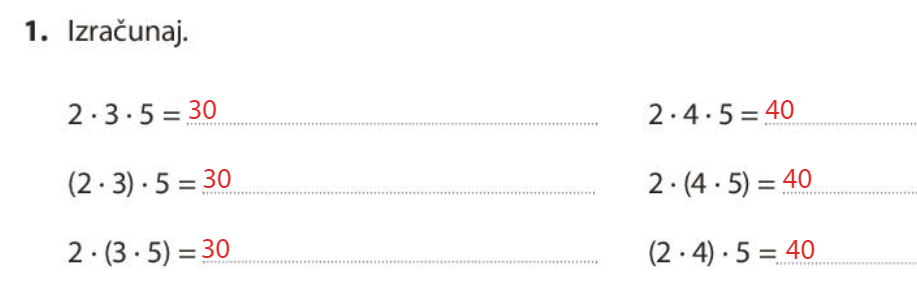 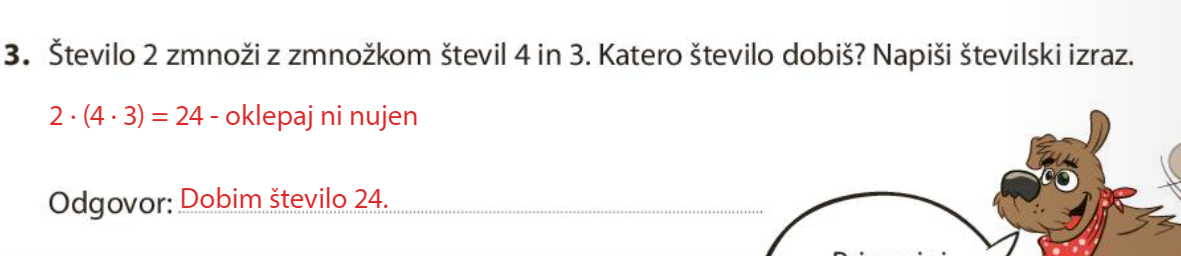 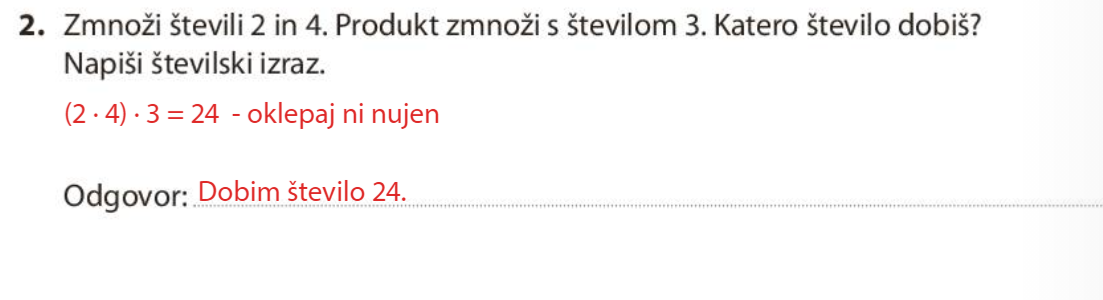 STRAN 9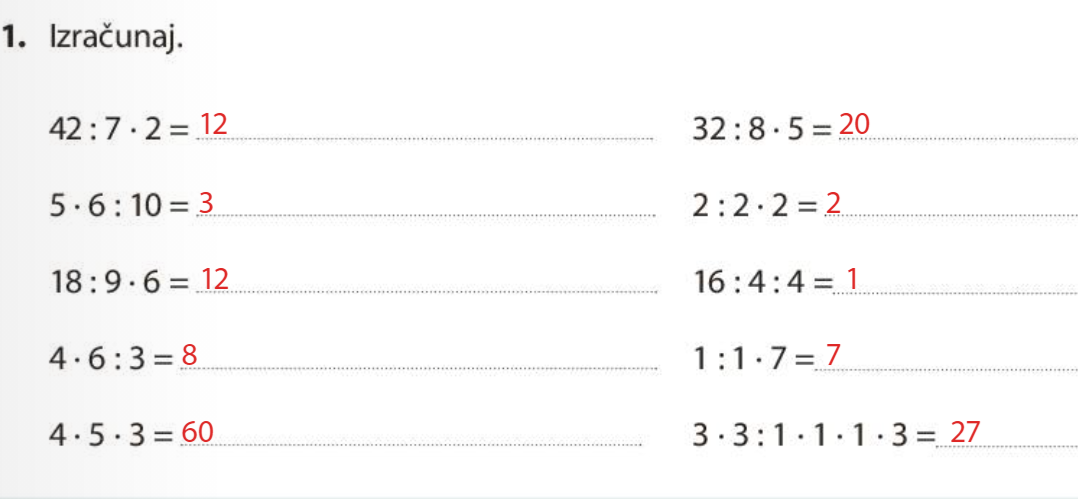 STRAN 10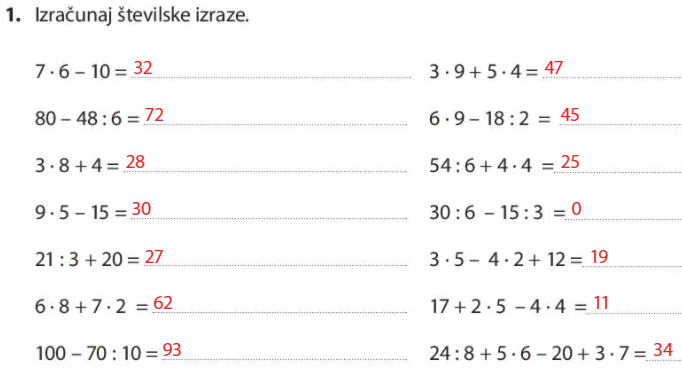 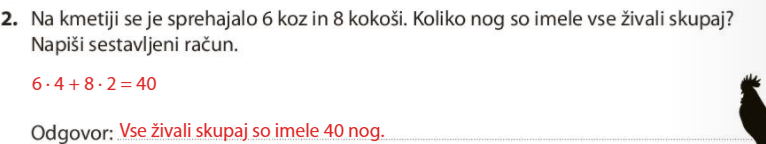 